URNIK za učence 1. arazredničarka: Slađana ZVIZDALOdruga učiteljica: Polona PIŠKUR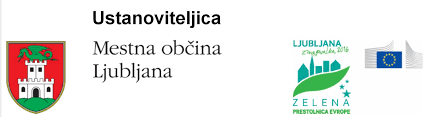 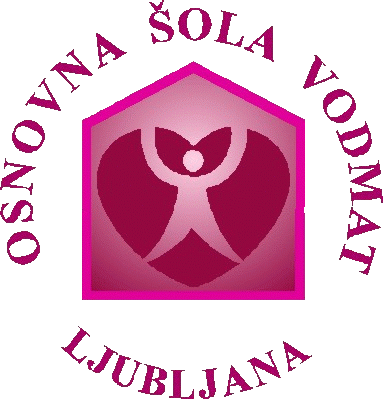 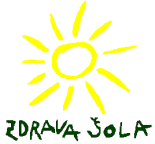 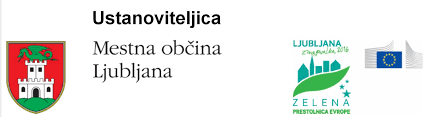 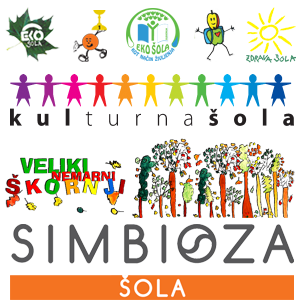 URNIK za učence 1. brazredničarka: Dragica GARTNERdruga učiteljica: Polona PIŠKUR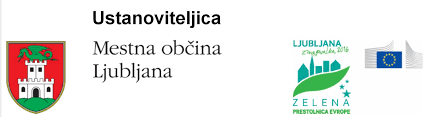 URNIK za učence 2. arazredničarka: Andreja NOVAKučiteljica TJA: Špela ČERVURNIK za učence 3. arazredničarka Ana KOLARURNIK za učence 3. brazredničarka Tjaša GOLOBIČ ŠTUCINURNIK za učence 4. arazrednik Žiga BOKALURNIK za učence 4. brazredničarka Jerneja NARDINURNIK za učence 5. arazredničarka Mojca MLAKARURNIK za učence 5. brazredničarka Špela ČERVponedeljektoreksredačetrtekpetekP   07:30 - 08:15DOD. In DOP. POUK46Zvizdalo1.   08:20 - 09:05SLJ46Zvizdalo  MAT46ZvizdaloSLJ46ZvizdaloMAT46ZvizdaloSLJ46Zvizdalo2.   09:10 - 09:55SLJ46ZvizdaloSLJ46ZvizdaloŠPOMTZvizdaloSPO46ZvizdaloMAT46Zvizdalo3.   10:20 - 11:05MAT46Zvizdalo SPO46ZvizdaloLUM46ZvizdaloŠPOMTZvizdaloSPO46Zvizdalo4.   11:10 - 11:55ŠPOMTZvizdaloGUM46Zvizdalo LUM46ZvizdaloSLJ46ZvizdaloGUM46Zvizdalo5.   12:00 - 12:456.   12:50 - 13:35N1A46Sadar ŠobaN1A46Sadar Šoba7.   13:40 - 14:2514.25 - 15.1515.15 - 16.0516.05 - 16.30ponedeljektoreksredačetrtekpetekP   07:30 - 08:15DOD. In DOP. POUK47Gartner1.   08:20 - 09:05SLJ47Gartner   SLJ47GartnerSLJ47GartnerSLJ47GartnerLUM47Gartner2.   09:10 - 09:55SLJ47GartnerSPO47GartnerMAT47GartnerSPO47GartnerLUM47Gartner3.   10:20 - 11:05ŠPOMTGartnerMAT47GartnerŠPOMTGartnerMAT47GartnerSLJ47Gartner4.   11:10 - 11:55MAT47GartnerGUM47Kruh SPO47GartnerŠPOMTGartnerGUM47Kruh5.   12:00 - 12:456.   12:50 - 13:35N1A47Sadar ŠobaN1A47Sadar Šoba7.   13:40 - 14:2514.25 - 15.1515.15 - 16.0516.05 - 16.30ponedeljektoreksredačetrtekpetekP   07:30 - 08:15DOD. in DOP. POUK48Novak1.   08:20 - 09:05MAT48NovakSLJ48NovakŠPOMTNovakSLJ48NovakSLJ48Novak2.   09:10 - 09:55ŠPOMTNovakSLJ48NovakMAT48NovakSPO48NovakSLJ48Novak3.   10:20 - 11:05SLJ48NovakMAT48NovakSLJ48NovakMAT48NovakSPO48Novak4.   11:10 - 11:55TJA48ČervSPO48NovakLUM48NovakGUM48NovakTJA48Červ5.   12:00 - 12:45GUM48NovakLUM48NovakŠPOMTNovak6.   12:50 - 13:357.   13:40 - 14:2514.25 - 15.1515.15 - 16.0516.05 - 16.30ponedeljektoreksredačetrtekpetekP   07:30 - 08:15DOD. in DOP. POUK49Kolar1.   08:20 - 09:05SLJ49KolarMAT49KolarSLJ49KolarMAT49KolarSPO49Kolar2.   09:10 - 09:55SLJ49KolarSLJ49KolarMAT49KolarŠPOMTKolarMAT49Kolar3.   10:20 - 11:05MAT49KolarŠPOMTKolarSPO49KolarTJA49KolarŠPOMTKolar4.   11:10 - 11:55SPO49KolarTJA49KolarLUM49KolarSLJ49KolarSLJ49Kolar5.   12:00 - 12:45GUM49KolarLUM49KolarGUM49KolarSLJ49Kolar6.   12:50 - 13:357.   13:40 - 14:2514.25 - 15.1515.15 - 16.0516.05 - 16.30ponedeljektoreksredačetrtekpetekP   07:30 - 08:15DOD. in DOP. POUK69Golobič Štucin1.   08:20 - 09:05SLJ69Golobič ŠtucinMAT69Golobič ŠtucinSPO69Golobič ŠtucinŠPOMTGolobič ŠtucinTJA69Golobič Štucin2.   09:10 - 09:55SLJ69Golobič ŠtucinSPO69Golobič ŠtucinSLJ69Golobič ŠtucinSLJ69Golobič ŠtucinŠPOMTGolobič Štucin3.   10:20 - 11:05MAT69Golobič ŠtucinSLJ69Golobič ŠtucinLUM69Golobič ŠtucinMAT69Golobič ŠtucinMAT69Golobič Štucin4.   11:10 - 11:55TJA69Golobič ŠtucinŠPOMTGolobič ŠtucinLUM69Golobič ŠtucinSPO69Golobič ŠtucinSLJ69Golobič Štucin5.   12:00 - 12:45GUM69Golobič ŠtucinMAT69Golobič ŠtucinGUM69Golobič ŠtucinSLJ69Golobič Štucin6.   12:50 - 13:357.   13:40 - 14:2514.25 - 15.1515.15 - 16.0516.05 - 16.30ponedeljektoreksredačetrtekpetekP   07:30 - 08:15DOD. in DOP. POUK68Bokal1.   08:20 - 09:05MAT68Bokal SLJ68BokalŠPOVTBokalGUM90BurkeljcaLUM68Bokal2.   09:10 - 09:55SLJ68BokalSLJ68BokalTJA68Grohar ŠPOVTBokalLUM68Bokal3.   10:20 - 11:05GUM 90 Burkeljca(A-teden)OS 68 Bokal(B-teden)DRU68BokalMAT68BokalMAT68BokalMAT68Bokal4.   11:10 - 11:55ŠPOVTBokalMAT68BokalNIT68BokalSLJ68BokalTJA68Grohar5.   12:00 - 12:45NŠPMTDrašler NIT68BokalDRU68BokalNIT68BokalSLJ68Bokal6.   12:50 - 13:35NUM28Merše(B teden)NRA89Bokal7.   13:40 - 14:25NUM28Merše(B teden)ponedeljektoreksredačetrtekpetekP   07:30 - 08:15NŠPVTDrašler DOD. in DOP. POUK65Nardin1.   08:20 - 09:05MAT65 NardinSLJ65 NardinMAT65NardinGUM65NardinLUM65Nardin2.   09:10 - 09:55SLJ65NardinMAT65NardinSLJ65NardinMAT65NardinLUM65Nardin3.   10:20 - 11:05GUM (A teden)OS (B teden)65 NardinDRU65NardinTJA65GroharŠPOVTDrašlerTJA65Grohar4.   11:10 - 11:55NIT65NardinŠPOVTDrašlerŠPOVTDrašlerSLJ65NardinSLJ65 Nardin5.   12:00 - 12:45NŠPMTDrašlerNIT65NardinDRU65Nardin NIT65 NardinMAT65Nardin6.   12:50 - 13:35NUM28Merše (B teden)NRA89Bokal7.   13:40 - 14:25NUM28Merše (B teden)ponedeljektoreksredačetrtekpetekP   07:30 - 08:15NŠPVTDrašler1.   08:20 - 09:05MAT66Mlakar OS (A teden) Mlakar66GUM (B teden) Burkeljca90MAT66MlakarSLJ66MlakarGUM90Burkeljca2.   09:10 - 09:55NIT66 MlakarMAT66MlakarSLJ66MlakarDRU66MlakarTJA66Grohar3.   10:20 - 11:05TJA66GroharŠPOVTMariničDRU66MlakarTJA66GroharMAT66Mlakar4.   11:10 - 11:55DRU66MlakarSLJ66MlakarŠPOVTMariničŠPOVTMariničSLJ66Mlakar5.   12:00 - 12:45SLJ66MlakarNIT66MlakarGOS66MlakarLUM66MlakarNIT66Mlakar6.   12:50 - 13:35NRA Popović 89 (A teden)NUM Merše 27 (B teden)LUM66Mlakar7.   13:40 - 14:25ponedeljektoreksredačetrtekpetekP   07:30 - 08:15NŠPVTDrašler1.   08:20 - 09:05MAT67Červ MAT67ČervSLJ67ČervŠPOVTČervSLJ67Červ2.   09:10 - 09:55SLJ67ČervOS (A teden) Červ67GUM (B teden) Burkeljca90GOS67ČervGUM90 BurkeljcaMAT67Červ3.   10:20 - 11:05NIT67ČervSLJ67ČervLUM67PibernikMAT67ČervDRU67Červ4.   11:10 - 11:55TJA67SušnikNIT67ČervLUM67Pibernik SLJ67ČervTJA67Sušnik5.   12:00 - 12:45DRU67ČervŠPOVTČervŠPOVTČervTJA67SušnikNIT67Červ6.   12:50 - 13:35NRA Popović 89 (A teden)NUM Merše 27 (B teden)DRU67Červ7.   13:40 - 14:25